Муниципальное бюджетное общеобразовательное учреждение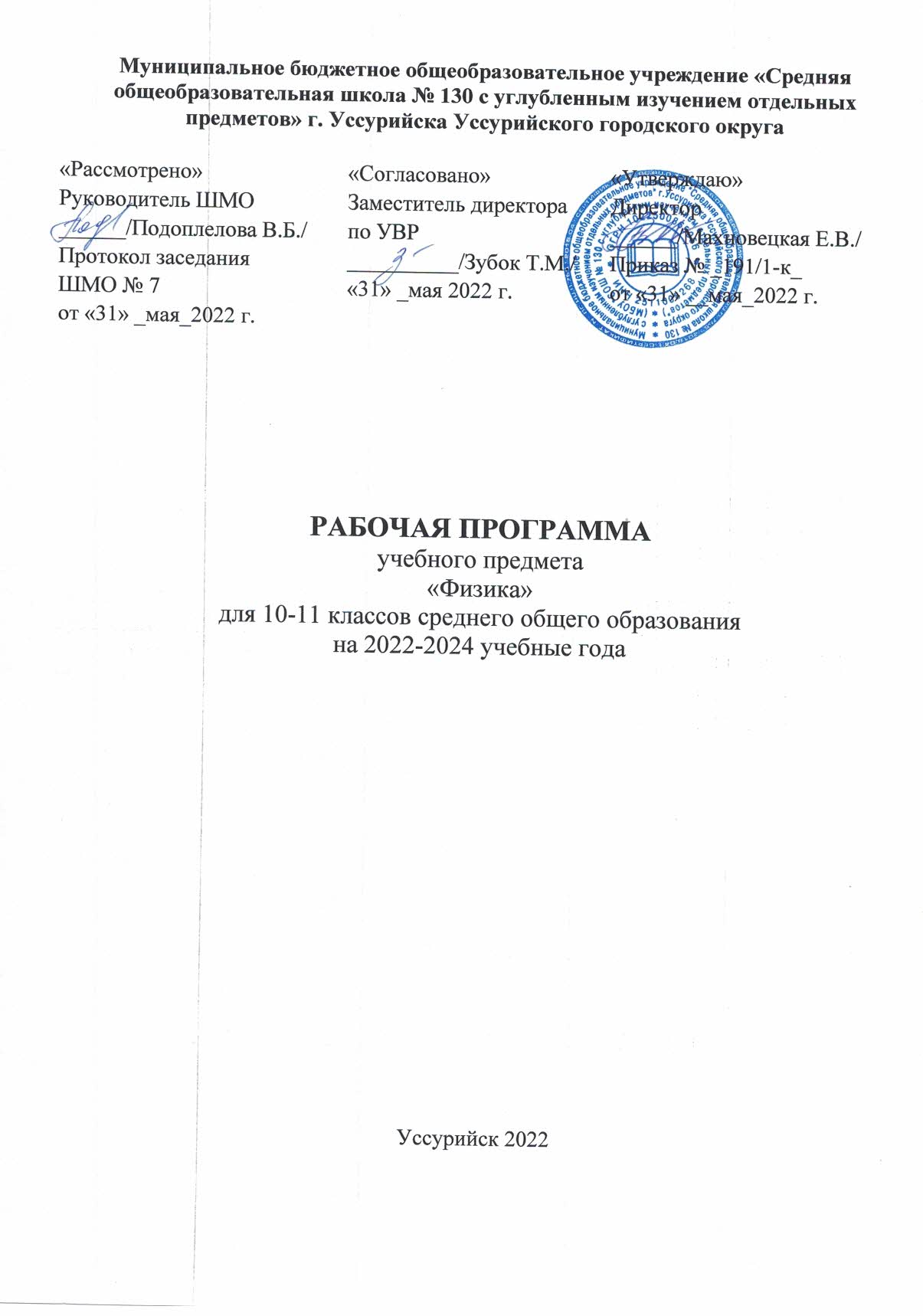 «СРЕДНЯЯ ОБЩЕОБРАЗОВАТЕЛЬНАЯ ШКОЛА №130 с углубленным изучением отдельных предметов»Программа внеурочной деятельности«ОСНОВЫ МЕДИЦИНЫ»Преподаватель Кульговая Т.А.Уссурийск 2022Пояснительная   записка.Программа «Основы медицины» рассчитана    на учеников 10-х или 11-х    классов. Целью данной   программы    служит   более   детальное знакомство школьников с   организмом человека, особенно с многочисленными нарушениями, расстройствами в его деятельности, вызванными внешними и внутренними факторами и приводящими к заболеваниям. 	В рамках программы   изучаются важнейшие заболевания человека: их причины, проявления, мероприятия по их предупреждению, способы лечения. Построение материала традиционное – по основным системам организма, причем, вначале прорабатывается знакомый из анатомии и физиологии материал.В программу    включены    практические    занятия, предусматривающие работу с натуральными препаратами, лабораторные работы санитарно-гигиенического направления, а также экскурсии в лечебные учреждения города.Программа данного курса имеет четкую практическую и гигиеническую направленность.Курс может быть использован в качестве факультативного или элективного курса для учеников 10 - 11 классов. Данная программа рекомендована к использованию и в кружковой работе по биологии в старших классах.Прогнозируемые результаты1. Предметные результаты освоения курсаОбучающиеся должны знать:- важнейшие заболевания человека, их причины, симптоматику, предупреждение, пути лечения;- взаимосвязь строения, функций и гигиены различных органов и систем человеческого организма;- важнейшие характеристики здорового образа жизни.2. Метапредметные результаты освоения курсаОбучающиеся должны уметь:- устанавливать причинно-следственные связи между внешними и внутренними факторами и заболеваниями;- работать с микроскопической техникой и гистологическими препаратами;- работать с натуральными объектами и муляжами;- оценивать гигиенический климат помещения, проводить исследования пищевых продуктов и другие санитарные пробы;- оказывать первую доврачебную помощь при травмах скелета, отравлениях, ожогах, обморожениях, электрошоке и других случаях угрозы жизни и здоровью.3. Личностные результаты освоения курсаОбучающиеся формируют умения и навыки:- правильно организовывать свой режим труда и отдыха в соответствии с требованиями здорового образа жизни;- доказывать вредное влияние табакокурения, алкоголя, наркотиков, стрессов, неправильных диет и т.д. на здоровье человека;- полученные знания и умения будут важны для дальнейшей профориентации обучающихся, помогут разобраться в планах и возможно сыграют решающую роль в выборе медицинской специальности.Содержание курсаТЕМА №1: «Введение»Система лечебных учреждений РФ. Роспотребнадзор на службе людей.Диспансеризация населения и ее роль в ранней диагностике заболеваний.  Здравоохранение.Экскурсия в городскую поликлинику.ТЕМА №2: «Гигиена опорно-двигательного аппарата»Анатомо-физиологические основы опорно-двигательного аппарата: строение, свойства и рост костей, суставов, сухожилий и мышц.Скелет человека, основные группы мышц.Важнейшие заболевания ОДА: остеохондрозы, периоститы, артриты, артрозы, миозиты, мышечная дистрофия - их этиология, диагностика, лечение и профилактика.  Травмы костей, суставов, связок и мышц. Предупреждения   сколиозов позвоночника, смещений позвонков и позвоночных грыж; плоскостопия.Правила тренировки скелета и мышц.Практическое занятие №1«Определение топографии костей, суставов и мышц.»ТЕМА № 3: «Заболевания крови и иммунной системы»Кровь и лимфа как жидкие среды организма. Состав крови. Клетки крови.  Анализ крови и его диагностическое значение.Заболевания   крови: анемия, лейкемия, гемофилия.Заболевания иммунной системы: ревматизм, аллергия, СПИД -  этиология, патогенез, диагностика, клиническая картина, лечение и профилактика. Меры предупреждения заражения СПИДом.      ТЕМА № 4: «Гигиена сердечно-сосудистой системы»Анатомо-физиологические основы сердечно – сосудистой системы:топография и строение сердца и кровеносных сосудов. Работа сердца, сердечный цикл. Закономерности движения крови. Электрокардиограмма сердца и ее диагностическое значение.Заболевания сердца: ишемическая болезнь, стенокардия, аритмии.Инфаркт миокарда и его последствия. Пороки сердца. Операции на сердце и проблема его пересадки.Тренировка сердца. Влияние на сердечно–сосудистую систему внешних и внутренних факторов.Движение крови по сосудам. Гипотония, гипертония, атония. Закономерности распределения артерий и вен в организме. Варикозные расширения вен и его предупреждение.Первая помощь при гипертоническом кризе и приступе стенокардии.        Лабораторная работа №1: «Просмотр постоянных препаратов: мазок крови человека и лягушки».        Лабораторная работа №2: «Измерение пульса и артериального давления».         Практическая работа № 2: «Наблюдение положения сердца и и зучение его строения».Экскурсия в лабораторию поликлиники.ТЕМА № 5: «Гигиена органов дыхания»Анатомо-физиологические основы органов дыхания: топография и строение воздухоносных путей и легких. Газообмен. Работа легких.Влияние различных факторов на органы дыхания. Борьба с пылью.Заболевания органов дыхания. Инфекционные болезни, передающиеся через воздух: ОРЗ, ОРВИ, ангина, дифтерия, грипп, туберкулез, бронхит и пневмония - этиология, клиническая картина, лечение и профилактика.    Болезни носовой полости, глотки, голосового аппарата. Стадии инфекционной болезни. Гигиенический режим при простудном заболевании.Гигиеническая оценка микроклимата помещения. Первая помощь при приступах бронхиальной астмы.Приемы реанимации: искусственное дыхание и непрямой массаж сердца.Влияние табакокурения на органы дыхания и развитие заболеваний.Лабораторная работа № 3: «Изготовление и применение марлевых повязок».Лабораторная работа № 4: «Гигиеническая оценка микроклимата кабинета».ТЕМА № 6: «Гигиена органов пищеварения и обмена веществ» 	Анатомо-физиологические основы органов пищеварения: топография и строение пищеварительной системы. Работа пищеварительных желез, функции печени. Процесс всасывания.Санитарно-гигиенические требования, предъявляемые к пищевым продуктам и способы их сохранения. Влияние на органы пищеварения внешних и внутренних факторов, курения и алкоголя.Заболевания желудочно-кишечного тракта: гастрит, язва желудка и двенадцатиперстной кишки, дуоденит, энтероколит, аппендицит, перитонит.  Заболевания печени и желчного пузыря: гепатит, холецистит, цирроз печени, желчнокаменная болезнь – этиология, диагностика, клинические проявления, лечение и профилактика.Глистные и инфекционные болезни пищеварительной системы: причины, симптомы, профилактика. Первая помощь при пищевых отравлениях. Гигиенические условия нормального пищеварения.Обмен веществ и его важнейшие нарушения: сахарный диабет, подагра, отложение солей, авитаминозы, ожирение -  этиология, клинические проявления, лечение и профилактика.Практическое занятие № 3: «Изучение топографии и строения органов пищеварения».        Лабораторная работа № 5: «Качественное определение питательных веществ в пищевых продуктах».ТЕМА № 7: «Гигиена мочевыделительной системы»Анатомо-физиологические основы органов мочевыделения: топография и строение, функции почек, образование мочи; процесс мочеиспускания. Анализ мочи и его диагностическое значение.Заболевания почек и мочевыводящих путей: пиелонефрит, мочекаменная болезнь, цистит - этиология, симптоматика, диагностика, лечение. Предупреждение заболеваний органов мочевыделения. Влияние внешних и внутренних факторов на мочевыделительную систему.Практическое занятие № 4: «Изучение топографии и строения органов мочевыделения»ТЕМА № 8: «Эндокринные железы и болезни, связанные с их работой»Топография и строение эндокринных желез. Нарушения и заболевания, связанные с гипо- и гиперфункциями гипофиза, щитовидной железы, надпочечников, поджелудочной и половых желез - симптоматика, пути коррекции, лечение.Половое созревание. Особенности подросткового периода. Нервно-гуморальная регуляция деятельности органов и систем. Организм человека как единое целое.ТЕМА № 9: «Гигиена нервной системы»Анатомо-физиологические основы: строение ЦНС человека, вегетативная нервная система. Работа и функции нервной системы и отдельных ее частей. Высшая нервная деятельность и психические процессы, связанные с ней.Нарушения работы ЦНС: врожденные аномалии, инфекции, травмы, яды и интоксикации, нарушение кровоснабжения мозга. Влияние на деятельность нервной системы внешних и внутренних факторов. Алкоголь и наркотики: их вредное влияние на нервную систему и высшую нервную деятельность. Наркомания, стадии ее развития. Способы реабилитации, лечение и коррекция наркозависимости.Стрессы и депрессии: причины, пути предупреждения, лечение. Гигиена сна. Нарушения сна: бессонница, лунатизм, летаргия - причины, предупреждение. Гигиена умственной деятельности. Режим дня и его значение.Общий обзор нервных и психических заболеваний: невралгии, параличи, невриты, опухоли головного и спинного мозга; эпилепсия, неврозы и невростении, психозы и психопатии; шизофрения и многообразие ее форм и проявлений; олигофрения – характеристика ее стадий - этиология, клиническая картина и способы лечения и коррекции.ТЕМА № 10: «Кожные и венерические болезни»Общие данные об этиологии, патогенезе и диагностике кожных болезней. Гнойничковые, грибковые, паразитарные и вирусные болезни кожи. Дерматиты, экзема, псориаз, склеродермия лепра, туберкулез кожи – клиническая картина, лечение, меры профилактики.Общий обзор венерических болезней: этиология, патогенез, меры профилактики. Гонорея, трихомониаз. Сифилис: стадии болезни, пути заражения, симптоматика, диагностика и лечение. Гигиена половой жизни.ТЕМА № 11: «Детские болезни»Анатомо-физиологические особенности детского организма; физическое развитие, акселерация. Питание детей.  Болезни новорожденных: врожденные пороки, инфекционные, гнойно – воспалительные болезни. Болезни детей раннего и старшего возраста (общий обзор).ТЕМА № 12: Обобщение.Календарно-тематический план программы внеурочной деятельности для обучающихся 9 класса «Основы медицины» (34 ч)Список литературы:1. Колесов Д.В., Маш Р.Д., Беляев И.Н. Биология. Человек. 8кл. – Учебник для общеобр. школ. М.: Дрофа, 2002 г.2. Цузмер А.М.  , Петришина О.Л. Биология. Человек и его здоровье. – Учебник для общеобр. школ. М.: Просвещение, 1990 г.3. Справочник фельдшера. (1 и 2 тома).  Под редакцией А.А. Михайлова. М.: Медицина, 1990 г.4. Бруновт Е.П., Малахова Г.Я. , Соколова Е.А. Уроки анатомии, физиологии и гигиены человека. М.: Просвещение, 1984 г.5. Психология под редакцией В.А. Крутецкого. М.: Просвещение, 1986 г.6. Ганжина А.В. Пособие по биологии для поступающих в ВУЗы. Москва: Высшая школа, 1988 г.7. Детская энциклопедия. Том №7 «Человек». М.: Просвещение, 1974 г.8. Внутренние болезни. Под ред. Л.И. Дворецкого. М: Медицина, 1990 г.9. Инфекционные болезни и инвазии. Под ред. М.Х. Турьянова. М.: Медицина, 1992 г.10. Детские болезни. Под ред. Л.А. Исаевой. М.: Медицина,1989 г11. Нервные болезни. Под ред. Ф.Е. Горбачевой. М.: Медицина, 1994 г.12. Кожные и венерические болезни. Под ред. О.Л. Иванова и М.А. Самгина. М.:  Медицина, 1985 г.13. Болезни уха, горла и носа. Под ред. В.П. Гамова. М.: Медицина, 1999 г.14. Костомарова Л.Г. Неотложная помощь при отравлениях. М.: Медицина, 1988 г.15. Жан-Лу Дерво. Как покончить с курением навсегда. Москва: АСТ-Астрель, 2005 г.16. Кабанов А.Н. Физиология человека и животных. М.: Просвещение, 1979 17. Биология. Учебник для учащихся медицинских училищ. Под редакцией В.Н. Ярыгина. М.: Медицина, 1998 г.Ресурсы MULTIMEDIA1. Лабораторный практикум. Биология 6-11 класс. Республиканский мультимедиа центр, 2004.2. Биология 6-11 классы. – Электронный учебник. – М.: Дрофа, 2004.3. Биология 6-9 классы. – Библиотека электронных наглядных пособий. – М.: Дрофа, 2004.4. Занимательная биология. – М.: Новый день, 2007.5. Тайны природы. Своими глазами. – М.: Новый диск, 2007.Internet-ресурсы1. Банк передового преподавательского опыта – биология.http://www.edu.yar.ru/russian/pedbank/sor_uch/biol/ 2. Биология ©2000 «Обучающие энциклопедии»http://www/informika.ru/text/database/biology/ 3. Биология. Красочный сайт для детей, содержащий развивающие игры и уроки с анимацией и звуком. http://vkids/km/ru/subjects.asp 4. Википедия. Свободная энциклопедия. https://ru.wikipedia.org/wiki/ 5. Единая коллекция цифровых образовательных ресурсов.http://school-collection.edu.ru/ 6. Министерство образования РФ. http://минобрнауки.рф/?%ED= 7. Научные новости биологии. www.bio.nature.ru/ 8. Новости науки и биотехнологии. http://molbiol.edu.ru/9. Проект «Вся Биология». http://sbio.info/  10. Сайт еженедельника «Биология» издательского дома «Первое сентября» http://bio.1september.ru 11. Школьный мир: Биология.  http://school.holm.ru/predmet/bio/  П Р И Л О Ж Е Н И Е.Практическая частьПРАКТИЧЕСКОЕ ЗАНЯТИЕ №1: (К ТЕМЕ №2)«ОПРЕДЕЛЕНИЕ ТОПОГРАФИИ КОСТЕЙ, СУСТАВОВ И МЫШЦ»ЦЕЛЬ: закрепить и обобщить знания учащихся по теме «Гигиена опорно-двигательного аппарата», развивать умения работы с муляжами, моделями.ОБОРУДОВАНИЕ: таблицы «Скелет человека», «Мышцы человека», скелеты из гипса, модели суставов, муляжи мышечных торсов.ПЛАН: 1. Найти основные кости скелета (череп, скелет) 2. Найти основные суставы (скелет, модели) 3. Найти основные группы мышц (таблицы, муляжи) 4. Ответить на вопросы и выполнить задания (по вариантам)ПРАКТИЧЕСКОЕ ЗАНЯТИЕ № 2.  (К ТЕМЕ № 4)«НАБЛЮДЕНИЕ ПОЛОЖЕНИЯ СЕРДЦА. ИЗУЧЕНИЕ СТРОЕНИЯ СЕРДЦА»ЦЕЛЬ: закрепить знания о топографии и строении сердца, развивать умения работы с муляжами и моделями.ОБОРУДОВАНИЕ: муляжи торса человека в разрезе, разборные модели сердца, таблицы по строению сердца.ПЛАН:1. Определить топографию сердца, окружающие его органы и кости скелета. (муляжи торса).2. Найти камеры и половины сердца (разборные модели)3. Найти клапаны сердца, артерии, выходящие из сердца и вены, впадающие в него. (модели сердца целые и разборные)4. Ответить на вопросы и выполнить схему топографии сердца.ПРАКТИЧЕСКОЕ ЗАНЯТИЕ № 3.  (К ТЕМЕ № 6)«ИЗУЧЕНИЕ ТОПОГРАФИИ И СТРОЕНИЯ ОРГАНОВ ПИЩЕВАРЕНИЯ»ЦЕЛЬ: углубить и систематизировать знания учащихся по органам пищеварения; физиологии пищеварения; развивать умения работы с натуральными препаратами, муляжами; воспитывать творческое   проблемное мышление и практическую направленность знаний.ОБОРУДОВАНИЕ: таблицы по пищеварению и схемы, муляжи печени, гортани, желудка; саггитальный разрез черепа.ПЛАН:1. Исследовать саггитальный разрез черепа - найти твердое и мягкое небо, язык, миндалины, глотку.2. Изучить по моделям и муляжам печень, желудок, поджелудочную железу, кишечник.3. Выполнить схемы топографии желудка, печени и поджелудочной железы.ПРАКТИЧЕСКОЕ ЗАНЯТИЕ № 4. (К ТЕМЕ № 7)«ИЗУЧЕНИЕ ТОПОГРАФИИ И СТРОЕНИЯ ОРГАНОВ МОЧЕВЫДЕЛЕНИЯ».ЦЕЛЬ: закрепить и углубить знания учащихся о строении, физиологии и топографии почек и мочевого пузыря; развивать умения работы с моделями и муляжами; воспитывать практическую направленность знаний.ПЛАН:1. По муляжам торса изучить расположение правой и левой почек, окружающие их органы; топографию мочевого пузыря.2. По моделям изучить общий вид почки, разрез почки – слои, почечную лоханку, строение нефрона.3. Выполнить схемы топографии правой и левой почек и мочевого пузыря.ЛАБОРАТОРНАЯ РАБОТА № 1 (К ТЕМЕ № 3)«ПРОСМОТР ПОСТОЯННЫХ ПРЕПАРАТОВ: МАЗОК КРОВИ ЧЕЛОВЕКА И ЛЯГУШКИ»ЦЕЛЬ: закрепить знания об эритроцитах и лейкоцитах; сравнить эритроциты человека и лягушки, выяснить направления эволюции эритроцитов; развивать умения работы с микроскопами и микропрепаратами.ОБОРУДОВАНИЕ: микроскопы, готовые микропрепараты «Кровь человека», «Кровь лягушки».ПЛАН.1. Рассмотреть по очереди препараты крови лягушки и человека.2. Зарисовать 2-3 эритроцита и лейкоцит из каждого препарата.3. Ответить на вопросы своего варианта:     1 вар.     - Каковы направления эволюции эритроцитов?     - Особенности строения лейкоцита.      2 вар.     - В чем взаимосвязь строения и функции эритроцитов?     - Приспособленность лейкоцита к его функции.ЛАБОРАТОРНАЯ РАБОТА № 2 (К ТЕМЕ № 4)«ИЗМЕРЕНИЕ   ПУЛЬСА И АРТЕРИАЛЬНОГО ДАВЛЕНИЯ»ЦЕЛЬ: научить школьников находить и подсчитывать пульс; работать с тонометрами; оценивать работу и степень тренированности сердца.ОБОРУДОВАНИЕ: часы с секундной стрелкой, тонометры (обычный и электронный), фонендоскопы.ПЛАН.1. Определить место пульсовой волны, подсчитать пульс.2. Измерить А/Д с помощью тонометра на правой и левой руках.3. Повторить измерения 3 раза, меняясь тонометрами с соседями; выбрать наилучшие результаты.4. Сделать 20 приседаний и вновь измерить пульс.5. Оценить степень тренированности сердца по формуле:                           П2 - П1	С =    ------------ · 100%                                П1             П1 -  число сердечных сокращений до нагрузкиП2 -  число сердечных сокращений после нагрузкиС больше 50% - слабо тренированное сердце.С от 30 до 50% -  средняя степень тренированности сердцаС меньше 30% - хорошо тренированное сердце.ЛАБОРАТОРНАЯ РАБОТА № 3 (К ТЕМЕ № 5)«ИЗГОТОВЛЕНИЕ И ПРИМЕНЕНИЕ МАРЛЕВЫХ ПОВЯЗОК»ЦЕЛЬ: ознакомить школьников с методикой изготовления марлевых повязок, их ролью и применением в гигиенических целях.ОБОРУДОВАНИЕ: марля, бинты, вата, белые ленточки, иглы, нитки, ножницы.	ПЛАН.1. Изучить последовательность действий при изготовлении марлевой повязки (таблица по гигиене).2. Изготовить марлевую повязку по изученному алгоритму.3. Надеть и снять марлевую повязку.ЛАБОРАТОРНАЯ РАБОТА № 4 (К ТЕМЕ № 5)«ГИГИЕНИЧЕСКАЯ ОЦЕНКА МИКРОКЛИМАТА КАБИНЕТА»ЦЕЛЬ: отработать умения определять температуру, влажность и скорость проветривания помещения.ОБОРУДОВАНИЕ: комнатные термометры, психрометры, психрометрические таблицы.	ПЛАН.1. Измерить температуру в кабинете.2. Измерить относительную влажность, используя психрометр и таблицу.3. Определить время проветривания кабинета при открытой фрамуге.4. Сделать вывод о микроклимате кабинета.ЛАБОРАТОРНАЯ РАБОТА № 5 (К ТЕМЕ № 6)«САНИТАРНАЯ ПРОВЕРКА ПИЩЕВЫХ ПРОДУКТОВ»ЦЕЛЬ: ознакомить учащихся с методикой проверки мяса на наличие финн глистов; определения избыточной кислотности (щелочности) продуктов и их свежести.ОБОРУДОВАНИЕ: кусочки мяса, хлеб, молоко, фрукты (яблоки или мандарины), ручные лупы, индикаторные бумажки.	ПЛАН.1. Внимательно осмотреть невооруженным глазом все пищевые продукты.2. Понюхать мясо, молоко и фрукты.3. Исследовать мясо с помощью лупы на наличие финн цепней.4. Индикаторными бумажками исследовать молоко и фрукты.5. Сделать выводы о качестве исследованных продуктов.Литература для практической части.1. Сигалевич Д.А., Смоляр Е.М., Охотников И.А. Задания на самоподготовку к практическим занятиям по анатомии человека. К Г М У.  Кафедра анатомии человека, 1989 г.2. Цузмер А.М.  , Петришина О.Л. Биология. Человек и его здоровье. – Учебник для общеобр. школ. Раздел «Лабораторный практикум». М.: Просвещение, 1990 г.3. Колесов Д.В., Маш Р.Д., Беляев И.Н. Биология. Человек. 8кл. – Учебник для общеобр. школ. М.: Дрофа, 2002 г. Лабораторные работы по ходу изучения тем.4. Бруновт Е.П., Малахова Г.Я. , Соколова Е.А. Уроки анатомии, физиологии и гигиены человека. М.: Просвещение, 1984 г.5. Биология. Учебник для учащихся медицинских училищ. Под редакцией В.Н. Ярыгина. М.: Медицина, 1998 г. Раздел «Лабораторный  практикум»№ п/пРазделы, темыВсего часовОсновное содержание по темамФормируемые УУДФормируемые УУДФормируемые УУД№ п/пРазделы, темыВсего часовОсновное содержание по темамПознавательныеРегулятивныеКоммуникатив-ные1Введение1Система лечебных учреждений РФ. Роспотребнадзор на службе людей.Диспансеризация населения и ее роль в ранней диагностике заболеваний.  Здравоохранение.Формировать основы гигиенического мышления; санитарно-гигиенических умений и навыков; познакомить обучающихся с лечебными учреждениями нашей страны, ролью диспансеризации и служб санэпиднадзора.Познакомить обучающихся с формами и методами работы при изучении данного курса, обратить внимание на обилие самостоятельной работы, самоанализа, самооценки.Заострить внимание на необходимости тесного сотрудничества с учителем, одноклассниками; развитие общения, коммуникабель-ности.2Гигиена опорно-двигательного аппарата4Анатомо-физиологические основы опорно-двигательного аппарата: строение, свойства и рост костей, суставов, сухожилий и мышц.Скелет человека, основные группы мышц.Важнейшие заболевания ОДА: остеохондрозы, периоститы, артриты, артрозы, миозиты, мышечная дистрофия - их этиология, диагностика, лечение и профилактика.  Травмы костей, суставов, связок и мышц. Предупреждения   сколиозов позвоночника, смещений позвонков и позвоночных грыж; плоскостопия.Правила тренировки скелета и мышц.Познакомить с важнейшими заболеваниями и травмами ОДА, изучить и отработать алгоритмы оказания первой помощи при переломах костей, вывихах суставов, растяжениях связок, сильных ушибах; развитие гигиенического мышления.Убедить в необходимости физической активности, занятий спортом для правильного формирования скелета и мускулатуры; познакомить с правилами тренировки ОДА.Развивать у обучающихся чувство взаимопомощи, сострадания к пострадавшему; коллективизма и коллективной ответственности в групповых видах спорта.3Заболевания крови и иммунной системы2Кровь и лимфа как жидкие среды организма. Состав крови. Клетки крови.  Анализ крови и его диагностическое значение.Заболевания   крови: анемия, лейкемия, гемофилия.Заболевания иммунной системы: ревматизм, аллергия, СПИД -  этиология, патогенез, диагностика, клиническая картина, лечение и профилактика. Меры предупреждения заражения СПИДом.      Развивитие умения работы со схемами, моделями; изучить и добиться усвоения основных причин заболеваний крови и иммунной системы; причины, клиническую картину и профилактику СПИДа; познакомить с различными видами анализов крови и их значением в диагностике болезней.Развивать и отрабатывать логическую цепь: этиология – заболевание – симптомы – клиническая картина – лечение, профилактика и предупреждение; развивать инициативность и самостоятельность.Развивать необходимость понимания причинно-следственных связей; вербальные и невербальные формы общения между собой.4Гигиена сердечно-сосудистой системы5Анатомо-физиологические основы сердечно – сосудистой системы:топография и строение сердца и кровеносных сосудов. Работа сердца, сердечный цикл. Закономерности движения крови. Электрокардиограмма сердца и ее диагностическое значение.Заболевания сердца: ишемическая болезнь, стенокардия, аритмии.Инфаркт миокарда и его последствия. Пороки сердца. Операции на сердце и проблема его пересадки.Тренировка сердца. Влияние на сердечно–сосудистую систему внешних и внутренних факторов.Движение крови по сосудам. Гипотония, гипертония, атония. Закономерности распределения артерий и вен в организме. Варикозные расширения вен и его предупреждение.Первая помощь при гипертоническом кризе и приступе стенокардии.Развивать биологическое и медицинское мышление; использование знаково-символических схем; формирование у обучающихся прочных знаний о заболеваниях сердечно-сосудистой системы, их причинах, клинической картине, мерах профилактики; дать представление об ЭКГ и её диагностическом значении; отработать алгоритм оказания первой помощи при приступах стенокардии и гипертоническом кризе. Убедить обучающихся в необходимости физической активности для нормальной работы сердца; научить оценивать влияние внешних и внутренних факторов на сердечно-сосудистую систему; развивать умения работы с мед. оборудованием (тонометр), с микропрепаратами и микроскопом, с влажными препаратами.Воспитывать чувство ответственности за людей, попавших в беду по причине сбоя в работе сердечно-сосудистой системы; развивать умение общаться между собой, а также с медицинским персоналом во время экскурсии в лабораторию поликлиники.5Гигиена органов дыхания4Анатомо-физиологические основы органов дыхания: топография и строение воздухоносных путей и легких. Газообмен. Работа легких.Влияние различных факторов на органы дыхания. Борьба с пылью.Заболевания органов дыхания. Инфекционные болезни, передающиеся через воздух: ОРЗ, ОРВИ, ангина, дифтерия, грипп, туберкулез, бронхит и пневмония - этиология, клиническая картина, лечение и профилактика.    Болезни носовой полости, глотки, голосового аппарата. Стадии инфекционной болезни. Гигиенический режим при простудном заболевании.Гигиеническая оценка микроклимата помещения. Первая помощь при приступах бронхиальной астмы.Приемы реанимации: искусственное дыхание и непрямой массаж сердца.Влияние табакокурения на органы дыхания и развитие заболеванийСформировать у обучающихся прочные знания о причинах заболеваний органов дыхания, влияние на органы дыхания пыли, вредных примесей в воздухе, табачного дыма; показать многообразие инфекционных болезней; развивать умения работы с учебными моделями, выполнения логических операций, работы с информацией.Развитие способности управлять своей деятельностью, составлять алгоритмы выполнения лабораторных работ (оценка микроклимата помещения; изготовление марлевых повязок).Развивать у обучающихся умения работать в парах и группах, речевые и невербальные средства общения и сотрудничества.6Гигиена органов пищеварения и обмена веществ5Анатомо-физиологические основы органов пищеварения: топография и строение пищеварительной системы. Работа пищеварительных желез, функции печени. Процесс всасывания.Санитарно-гигиенические требования, предъявляемые к пищевым продуктам и способы их сохранения. Влияние на органы пищеварения внешних и внутренних факторов, курения и алкоголя.Заболевания желудочно-кишечного тракта: гастрит, язва желудка и двенадцатиперстной кишки, дуоденит, энтероколит, аппендицит, перитонит.  Заболевания печени и желчного пузыря: гепатит, холецистит, цирроз печени, желчнокаменная болезнь – этиология, диагностика, клинические проявления, лечение и профилактика.Глистные и инфекционные болезни пищеварительной системы: причины, симптомы, профилактика. Первая помощь при пищевых отравлениях. Гигиенические условия нормального пищеварения.Обмен веществ и его важнейшие нарушения: сахарный диабет, подагра, отложение солей, авитаминозы, ожирение -  этиология, клинические проявления, лечение и профилактика.На материале изучения органов пищеварения, их заболеваний, причин отравлений, влияния курения и алкоголя развивать гигиеническое мышление, санитарно-гигиенические умения и навыки; эстетические чувства по отношению к правильному приготовлению блюд, сервировке стола; критическое отношение к различным диетам.На лабораторной работе по санитарной проверке пищевых продуктов развивать чувство ответственности, контроля и коррекции; умение составлять план своей работы, делать обобщения и выводы.Создать условия для формирования и развития полноценного, продуктивного сотрудничества с учителем, открытости своей работы и её результатов; умения правильно выражать свои мысли в речи.7Гигиена мочевыделительной системы2Анатомо-физиологические основы органов мочевыделения: топография и строение, функции почек, образование мочи; процесс мочеиспускания. Анализ мочи и его диагностическое значение.Заболевания почек и мочевыводящих путей: пиелонефрит, мочекаменная болезнь, цистит - этиология, симптоматика, диагностика, лечение. Предупреждение заболеваний органов мочевыделения. Влияние внешних и внутренних факторов на мочевыделительную систему.Используя учебный материал по анатомии, физиологии органов мочевыделения, их заболеваний, влияния внешних и внутренних факторов, формировать у обучающихся основы проектно-исследовательской деятельности, работы с биологическими объектами, препаратами.Развитие путей и методов планирования своей работы, выбора эффективных путей и средств достижения поставленной цели; формирование способности к проектированию.Развивать умение планировать и согласованно выполнять совместную деятельность, распределять роли, взаимно контролировать действия друг друга, уметь договариваться, вести дискуссию, что необходимо в проектно-исследовательской работе.8Эндокринные железы и болезни, связанные с их работой1Топография и строение эндокринных желез. Нарушения и заболевания, связанные с гипо- и гиперфункциями гипофиза, щитовидной железы, надпочечников, поджелудочной и половых желез - симптоматика, пути коррекции, лечение.Половое созревание. Особенности подросткового периода. Нервно-гуморальная регуляция деятельности органов и систем. Организм человека как единое целоеПри изучении научно-учебного материала об эндокринных железах, их работе и её нарушениях, особенностях подросткового периода формировать знаково-символические действия; умение работы с информацией; ИКТ-компетентность.Развивать умения планирования, контроля, коррекции, оценки, самоорганизации, самоконтроля и самооценки.Организовать работу по взаимооцениванию устных и письменных ответов; развивать умения слышать и слушать друг друга, уважения друг к другу, учитыва, что подростковом периодеидет резкая ломка психики, нервозность, импульсивность.9Гигиена нервной системы5Анатомо-физиологические основы: строение ЦНС человека, вегетативная нервная система. Работа и функции нервной системы и отдельных ее частей. Высшая нервная деятельность и психические процессы, связанные с ней.Нарушения работы ЦНС: врожденные аномалии, инфекции, травмы, яды и интоксикации, нарушение кровоснабжения мозга. Влияние на деятельность нервной системы внешних и внутренних факторов. Алкоголь и наркотики: их вредное влияние на нервную систему и высшую нервную деятельность. Наркомания, стадии ее развития. Способы реабилитации, лечение и коррекция наркозависимости.Стрессы и депрессии: причины, пути предупреждения, лечение. Гигиена сна. Нарушения сна: бессонница, лунатизм, летаргия - причины, предупреждение. Гигиена умственной деятельности. Режим дня и его значение.Общий обзор нервных и психических заболеваний: невралгии, параличи, невриты, опухоли головного и спинного мозга; эпилепсия, неврозы и невростении, психозы и психопатии; шизофрения и многообразие ее форм и проявлений; олигофрения – характеристика ее стадий - этиология, клиническая картина и способы лечения и коррекции.Темы в разделе наиболее благоприятны для формирования таких  УУД, как критическое мышление, анализ и синтез, сравнение, обобщение, гигиеническое мышление, санитарно-гигиенические умения и навыки, построение знаково-логических схем, различные виды работы с информацией, работа с учебными и биологическими моделями.Развитие способностиуправлять своей деятельностью и деятельностью одноклассников, составлять алгоритмы выполнения работы; контроль и самоконтроль; прогнозирование результатов, оценка и самооценка, формирование способностей к проектной и исследовательской деятельности.Развитие всех видов общения, речевой деятельности, навыков сотрудничества - работа в парах, группах; организация дискуссий, диспутов, конференций; воспитание культуры общения, ведения споров, уважения к мнениям других людей, самообразования и самовоспитания.10Кожные и венерические болезни3Общие данные об этиологии, патогенезе и диагностике кожных болезней. Гнойничковые, грибковые, паразитарные и вирусные болезни кожи. Дерматиты, экзема, псориаз, склеродермия лепра, туберкулез кожи – клиническая картина, лечение, меры профилактики.Общий обзор венерических болезней: этиология, патогенез, меры профилактики. Гонорея, трихомониаз. Сифилис: стадии болезни, пути заражения, симптоматика, диагностика и лечение. Гигиена половой жизни.Формирование комплексного обобщенного гигиенического мышления, бережного отношения к своему здоровью; критическое отношение к образу жизни, к сексуальному поведению; санитарно-гигиенические умения и навыки; развитие умения работы с информацией, сравнения и анализа.Формирование способностей планирования, выбора и постановки целеи задач, а также эффективных путей их достижения; контроля, коррекции и оценки; самоанализа и рефлексии своего собственного поведения.Развитие уважения к мнению товарищей, культуры общения юношей и девушек; умения правильно сотрудничать в решении деликатных вопросов.11Детские болезни1Анатомо-физиологические особенности детского организма; физическое развитие, акселерация. Питание детей.  Болезни новорожденных: врожденные пороки, инфекционные, гнойно – воспалительные болезни. Болезни детей раннего и старшего возраста (общий обзор).Формирование умений сравнивать детский и взрослый организмы, болезни взрослых и детей; развитие ответственности за здоровье будущего потомства, бережного и критическогоРазвитие способностей планировать свою деятельность, прогнозировать её результаты, правильно оценивать результаты своей работы и деятельности одноклассников.12Обобщение1Развитие умений обобщать, сравнивать, анализировать, находить разные эффективные пути решения проблемы; гигиеническое мышление, ответственное отношение к своему здоровью.Развитие способностей к составлению алгоритмов, планированию, прогнозированию, систематизации и структурированию знаний.Развитие навыков сотрудничества с одноклассниками и учителем, работы в группах, уважения к мнению учителя и сверстников, культуры общения.